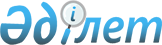 "Астана дипломатиялық корпусқа қызмет көрсету жөніндегі басқармасы" акционерлік қоғамын қайта атау туралыҚазақстан Республикасы Үкіметінің 2019 жылғы 25 маусымдағы № 433 қаулысы.
      "Мемлекеттік мүлік туралы" 2011 жылғы 1 наурыздағы Қазақстан Республикасы Заңының 11-бабының 4) тармақшасына сәйкес Қазақстан Республикасының Үкіметі ҚАУЛЫ ЕТЕДІ:
      1. "Астана дипломатиялық корпусқа қызмет көрсету жөніндегі басқармасы" акционерлік қоғамы "Сыртқы саяси зерттеулер институты" акционерлік қоғамы болып қайта аталсын.
      2. Қоса беріліп отырған Қазақстан Республикасы Үкіметінің кейбір шешімдеріне енгізілетін өзгерістер бекітілсін.
      3. Қазақстан Республикасының Сыртқы iстер министрлiгi Қазақстан Республикасының заңнамасында белгiленген тәртiппен осы қаулыдан туындайтын шараларды қабылдасын.
      4. Осы қаулы қол қойылған күнінен бастап қолданысқа енгізіледі. Қазақстан Республикасы Үкіметінің кейбір шешімдеріне енгізілетін өзгерістер
      1. "Акциялардың мемлекеттік пакеттеріне мемлекеттік меншіктің түрлері және ұйымдарға қатысудың мемлекеттік үлестері туралы" Қазақстан Республикасы Үкіметінің 1999 жылғы 12 сәуірдегі № 405 қаулысында (Қазақстан Республикасының ПҮАЖ-ы, 1999 ж., № 13, 124-құжат):
      көрсетілген қаулымен бекітілген акцияларының мемлекеттік пакеттері мен үлестері коммуналдық меншікке жатқызылған акционерлік қоғамдар мен шаруашылық серіктестіктердің тізбесінде:
      "Астана қаласы" деген бөлімде:
      тақырып мынадай редакцияда жазылсын:
      "Нұр-Сұлтан қаласы";
      көрсетілген қаулымен бекітілген акцияларының мемлекеттік пакеттері мен қатысу үлестері республикалық меншікте қалатын акционерлік қоғамдар мен шаруашылық серіктестіктердің тізбесінде:
      "Нұр-Сұлтан қаласы" деген бөлімде реттік нөмірі 21-97-жол мынадай редакцияда жазылсын:
      "21-97. "Сыртқы саяси зерттеулер институты" АҚ".
      2. "Республикалық меншіктегі ұйымдар акцияларының мемлекеттік пакеттері мен мемлекеттік үлестеріне иелік ету және пайдалану жөніндегі құқықтарын беру туралы" Қазақстан Республикасы Үкіметінің 1999 жылғы 27 мамырдағы № 659 қаулысында:
      көрсетілген қаулымен бекітілген иелік ету және пайдалану құқығы салалық министрліктерге, өзге де мемлекеттік органдарға берілетін республикалық меншік ұйымдарындағы акциялардың мемлекеттік пакеттерінің және қатысудың мемлекеттік үлестерінің тізбесінде:
      "Қазақстан Республикасы Сыртқы істер министрлігі" деген бөлімде реттік нөмірі 239-2-жол мынадай редакцияда жазылсын:
      "239-2."Сыртқы саяси зерттеулер институты" АҚ".
      3. "Қазақстан Республикасы Сыртқы істер министрлігінің мәселелері" туралы Қазақстан Республикасы Үкіметінің 2004 жылғы 28 қазандағы № 1118 қаулысында (Қазақстан Республикасының ПҮАЖ-ы, 2004 ж., № 41, 530-құжат):
      көрсетілген қаулымен бекітілген Қазақстан Республикасы Сыртқы істер министрлігі туралы ережеде:
      Қазақстан Республикасы Сыртқы істер министрлігінің қарамағындағы ұйымдар тізбесінде 2-тармақ мынадай редакцияда жазылсын:
      "2. "Сыртқы саяси зерттеулер институты" акционерлік қоғамы".
					© 2012. Қазақстан Республикасы Әділет министрлігінің «Қазақстан Республикасының Заңнама және құқықтық ақпарат институты» ШЖҚ РМК
				
      Қазақстан Республикасының
Премьер-Министрі 

А. Мамин
Қазақстан Республикасы
Үкіметінің
2019 жылғы 25 маусымдағы
№ 433 қаулысымен
бекітілген